Friday 26th April 2024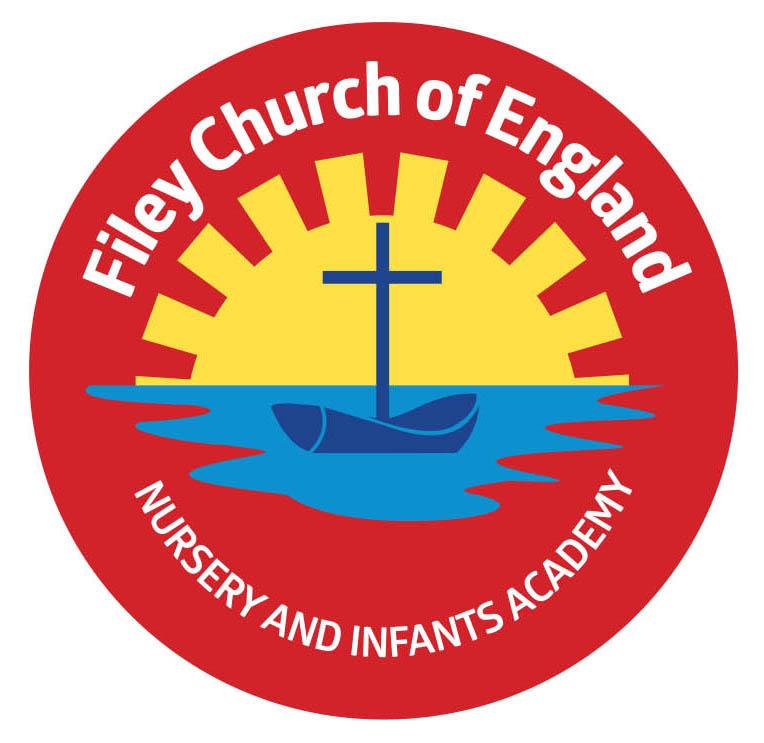 Dear Parents/Carers Another very busy and fun filled week in school. This week Mrs Stubbs’ class won the attendance with 98% and celebrated with the box of maltesers prize! Next week our lunch menu is following week 1, please see attached to this email.Christian Distinctiveness   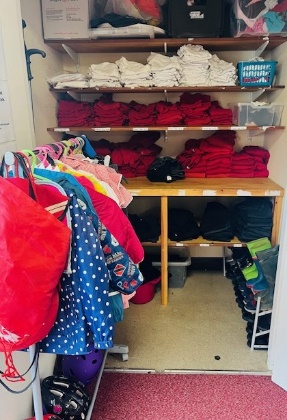 Our FREE school uniform cupboard has been refreshed and reorganised this week. It is fully stocked with lovely summer dresses, shorts, trousers, polo tops, jumpers, cardigans, PE kits and bags, vests, shoes and cycling helmets. This is a great way for us to recycle as much as possible, helping the environment and stopping out grown items going into landfill. It is also a great way of saving money too! Please phone the school office and let us know what you would like and it can be bagged up for your child to take home. We also welcome any of your child’s good quality outgrown items for us to share.  ‘Community, Compassion & Friendship’ are our core values, which are at the heart of everything we do. Book FairThe last day for the Scholastic Book Fair is Monday 29th April. This is available in our school hall from 3pm-3.30pm. They have a 3 for 2 price offer on all books. A percentage of the money you spend comes back to school so we can choose some lovely new free books for the children to enjoy. The Retreat ClinicsThe Retreat Clinics are offering a variety of online courses for parents and carers. If you are interested in signing up for one of the following, please follow this link: https://theretreatclinics.org.uk/events/Understanding and Supporting your Child’s AnxietyAutistic CommunicationLife with an Autistic Family MemberParent Survey LinkJust a reminder! We would really appreciate you spending a few minutes to complete a parental experience survey for parents of primary schools, which are part of Ebor Academy TrustTaking part in this survey will help us to really understand your thoughts and impressions so that we, and Ebor Academy Trust, can be more responsive to your needs; Ebor is launching this, our first wide-ranging survey.The survey is anonymous, although there is the opportunity at the end for you to provide your email address should you wish us to contact you.The link in its full form is: https://forms.gle/x1VJsUYrw2Hfjze5A Thank you for your time and support. Nursery NewsThis week in nursery, children have been learning about planting and new growth because it is spring. They have planted some sunflower seeds and some courgettes seeds and are looking forward to them sprouting. Once they have, they will plant them in their allotment. The children are also looking forward to the results of an experiment they are trying with strawberry seeds. If you dry strawberry skins then get the seeds out you can plant them. We will let you know how we get on!Reception NewsReception children have had another busy week this week. They have been exploring lots of different vegetables and been writing shopping lists for Oliver’s Grandpa from the story, Oliver's Vegetables. Mrs Clark brought in an aubergine and many of the children had not seen one before. In maths, children have been learning all about teen numbers. They now know that all teen numbers have one ten and some extra ones. The children did a fantastic job matching the correct numerals to the teen numberblocks. In PSHE, children have been thinking about how we can challenge ourselves. They have been setting each other challenges in the classroom. The children have also been very creative this week. They have done some fantastic observational drawing and made lots of different vegetables using playdough. Year One NewsIn Literacy this week, the children have been exploring fiction and non-fiction texts about animals. In Maths, they have continued to use number facts within 10 to support addition and subtraction within 20. In Science, they have explored the features and names of some fish then designed and labelled their own. In PSHE, all children took part in the NSPCC Speak Out, Stay Safe campaign. The children thought about who their safe adults are that they can speak to when feeling unsure about something. In RE year 1 have been thinking about how Christians give thanks to god for creating the world. Year Two NewsThis week Year 2 have been reading our new class story 'Ossiri and the Bala Mengro' and have explored the themes of identity, Ossiri is a traveller. In Maths Year 2 have learnt about position and direction. In Science, they have observed the seeds that they planted and measured their growth. In Computing Year 2 have been learning about algorithms and in PSHE they have been continuing to celebrate differences. In PE Year 2 applied their knowledge of athletics to complete circuits.   Please note there have been a few changes to dates below shown in red. Thank you for your continued support, if you have any questions or concerns please just ask. We are here to help however we can.  Best WishesMrs Angela Clark Angela ClarkHeadteacherDiary Dates (Please keep these dates for your diary) more dates will be added as they arise!AprilMonday 29th April – Last day for the school Book FairTuesday 30th April - Reverend Phil leads Collective Worship in schoolMayWednesday 1st May – RNLI safety talk in schoolThursday 2nd May – First cookery club for group 5Monday 6th May – BANK HOLIDAYTuesday 7th May – Class Photo’s (am only)Friday 10th May – Visiting Author Event for Y1 and Y2 classes5  Wednesday 22nd May – Last swimming session for group 4Thursday 23rd May – Last PE Club for year 1Friday 24th May – School closes for half termJuneTuesday 4th June – school opensWednesday 5th June – first swimming session for group 5Thursday 6th June – first PE club for NurseryThursday 6th June – last cookery club for group 5Thursday 6th June – Reception Outdoor Education Day (Filey Beach) Changed Date!Friday 7th June – Reception Outdoor Education Day (Filey Beach)Thursday 13th June – Year 1 Outdoor Education Day (Glenn Gardens)Thursday 13th June – first cookery club for group 6Monday 17th June – Open the Book Collective WorshipThursday 20th June – Year 2 Outdoor Education Day (Dalby Forest) Changed Date!Friday 21st June – School reports go out to parents/carersThursday 27th June – Year 2 Outdoor Education Day (Dalby Forest) Thursday 27th June – School Open Evening 4pm – 6pmJulyTuesday 2nd July – Year 2 transition day to the Junior SchoolWednesday 3rd July – Year 2 transition day to the Junior SchoolThursday 4th July – Whole School transition dayMonday 8th July – Reception Sports Day 1pmTuesday 9th July – Year 1 Sports Day 1pmWednesday 10th July – Year 2 Sports Day 1pmThursday 11th July – last PE club for NurseryThursday 11th July – last cookery club for group 6Friday 12th July – School Summer Fayre 3pm-4.30pmMonday 15th July – Nursery Sports Day 1pm Wednesday 17th July – last swimming session for group 5Thursday 18th July – Year 2 Party 5pm-6.30pmFriday 19th July – 11am Year 2 Collective Worship (parents/carers invited)Friday 19th July – 12pm – 1pm whole school family picnic (everyone welcome)Friday 19th July – 3.05pm School closes Tuesday 3rd September - School reopens for the start of the new academic year.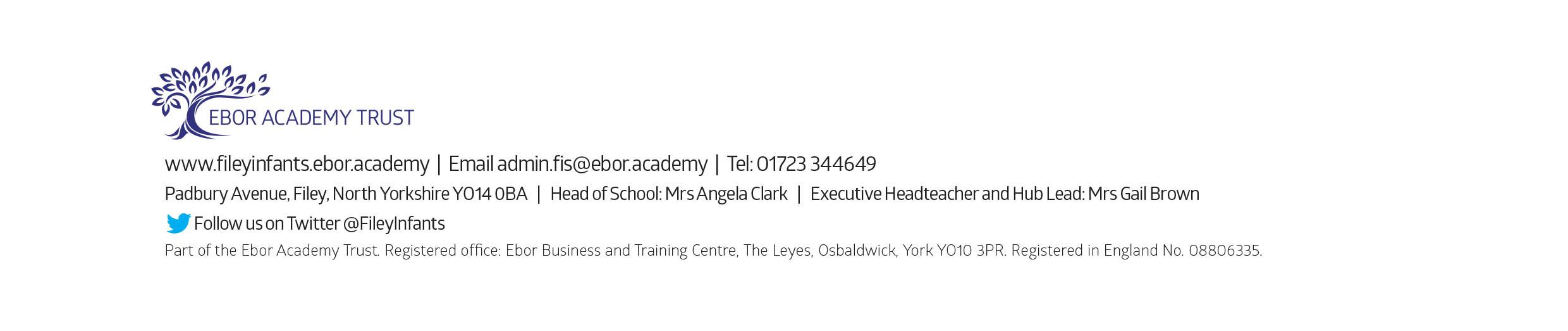 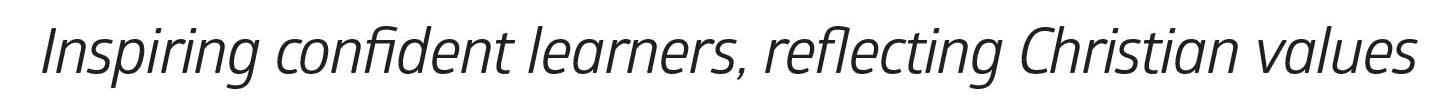 